Schools must use the funding to make additional and sustainable improvements to the quality of PE and sport they offer. This means that you should use the Primary PE and Sport Premium to:develop or add to the PE and sport activities that your school already offersbuild capacity and capability within the school to ensure that improvements made now will benefit pupils joining the school in future years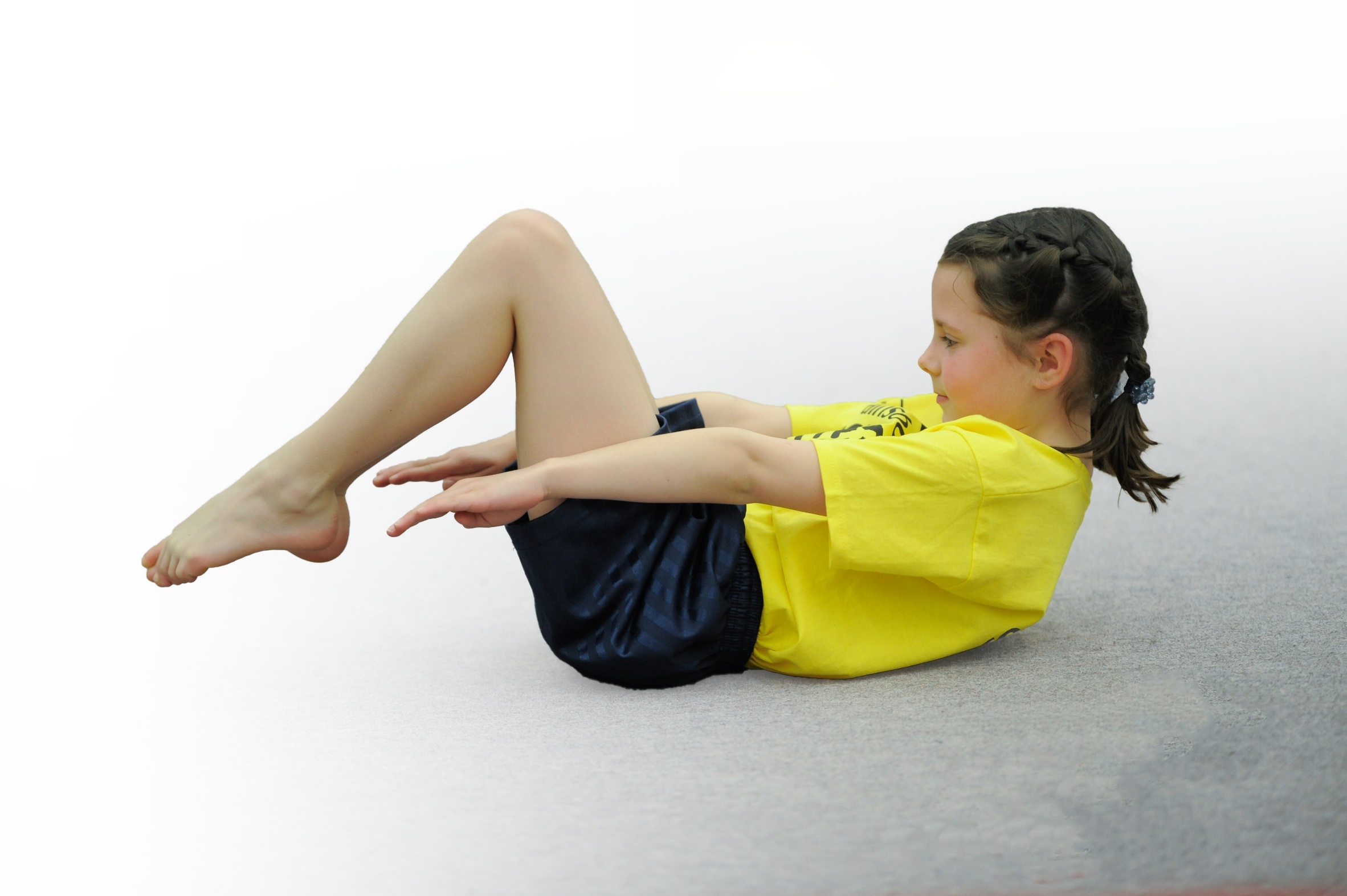 Please visit gov.uk for the revised DfE guidance including the 5 key indicators across which schools should demonstrate an improvement. This document will help you to review your provision and to report your spend. DfE encourages schools to use this template as an effective way of meeting the reporting requirements of the Primary PE and Sport Premium.We recommend you start by reflecting on the impact of current provision and reviewing the previous spend.Under the Ofsted Schools Inspection Framework, inspectors will assess how effectively leaders usethe Primary PE and Sport Premium and measure its impact on outcomes for pupils, and how effectively governors hold them to accountfor this. Schools are required to publish details of how they spend this funding as well as on the impact it has on pupils’ PEand sport participation and attainment.We recommend regularly updating the table andpublishing it on your website as evidenceof your ongoing review into how you are using the moneyto secure maximum, sustainable impact. To see an example of how to complete the table please click HERE.*Schools may wish to provide this information in April, just before the publication deadline.Key achievements to date:Areas for further improvement and baseline evidence of need:Increased pupil participation in school games Partnered with other local schools to compete in clubs and activitiesIntroduced a variety of new sports and activities to encourage more pupils to take up sport/physical activitiesIntroduced new PE long term plan and assessment systemEmployed specialist HLTA to work alongside and upskill staffEnsure fair opportunities for pupil premium children to participate in eventsProvide additional opportunities for children to participate in gamesEncourage pupils to take on leadership roles, that support physical activity in school ie sports squadEmbed physical activity into the school day ie active travel, active playground and active teachingMeeting national curriculum requirements for swimming and water safetyPlease complete all of the below*:What percentage of your current Year 6 cohort swim competently, confidently and proficiently over a distance of at least 25 metres?75%What percentage of your current Year 6 cohort use a range of strokes effectively [for example, front crawl, backstroke and breaststroke]?65%What percentage of your current Year 6 cohort perform safe self-rescue in different water-based situations?25%Schools can choose to use the Primary PE and Sport Premium to provide additional provision for swimming but this must be for activity over and above the national curriculum requirements. Have you used it in this way?Yes/NoAcademic Year: 2018/19Total fund allocated: £Date Updated:Date Updated:Key indicator 1: The engagement of all pupils in regular physical activity – Chief Medical Officer guidelines recommend that primary school children undertake at least 30 minutes of physical activity a day in schoolKey indicator 1: The engagement of all pupils in regular physical activity – Chief Medical Officer guidelines recommend that primary school children undertake at least 30 minutes of physical activity a day in schoolKey indicator 1: The engagement of all pupils in regular physical activity – Chief Medical Officer guidelines recommend that primary school children undertake at least 30 minutes of physical activity a day in schoolKey indicator 1: The engagement of all pupils in regular physical activity – Chief Medical Officer guidelines recommend that primary school children undertake at least 30 minutes of physical activity a day in schoolPercentage of total allocation:Key indicator 1: The engagement of all pupils in regular physical activity – Chief Medical Officer guidelines recommend that primary school children undertake at least 30 minutes of physical activity a day in schoolKey indicator 1: The engagement of all pupils in regular physical activity – Chief Medical Officer guidelines recommend that primary school children undertake at least 30 minutes of physical activity a day in schoolKey indicator 1: The engagement of all pupils in regular physical activity – Chief Medical Officer guidelines recommend that primary school children undertake at least 30 minutes of physical activity a day in schoolKey indicator 1: The engagement of all pupils in regular physical activity – Chief Medical Officer guidelines recommend that primary school children undertake at least 30 minutes of physical activity a day in school27.2%School focus with clarity on intended impact on pupils:Actions to achieve:Funding allocated:Evidence and impact:Sustainability and suggested next steps:Introduce wake up and shake up in KS1 to improve physical activityDaily mile and 5 minute HIITS in KS2 to improve physical activityLunchtime sports club run by KS2 Sports Squad to improve physical activity Introduce and active ‘to and from’ school scheme to improve physical activity PE leader to ensure teachers complete daily sessionsPE leader monitors use of daily milePE leader set up sports squad to champion lunchtime clubsWork with parent council to collate ideas ie walk on WednesdayHLTA leader support £3000N/AHLTA time £1500£400Pupils participating wake up and shake up daily – improved fitnessKS2 completing daily mile – improved fitnessChildren leading PE – improved fitnessChildren more active – increased fitnessPhysical activity occurs regularly outside of PE lessons and becomes part of the school cultureKey indicator 2: The profile of PE and sport being raised across the school as a tool for whole school improvementKey indicator 2: The profile of PE and sport being raised across the school as a tool for whole school improvementKey indicator 2: The profile of PE and sport being raised across the school as a tool for whole school improvementKey indicator 2: The profile of PE and sport being raised across the school as a tool for whole school improvementPercentage of total allocation:Key indicator 2: The profile of PE and sport being raised across the school as a tool for whole school improvementKey indicator 2: The profile of PE and sport being raised across the school as a tool for whole school improvementKey indicator 2: The profile of PE and sport being raised across the school as a tool for whole school improvementKey indicator 2: The profile of PE and sport being raised across the school as a tool for whole school improvement12.8%School focus with clarity on intended impact on pupils:Actions to achieve:Funding allocated:Evidence and impact:Sustainability and suggested next steps:Continue to offer a variety of different sports to embed the wider curriculumCelebrate competitions and successes on weekly newsletter and in worshipBuild upon collaborations to ensure increased profile of PEIncrease the variety of resources available – opportunities for new sportsEnsure profile of PE is raised through school commsWork with HUB and other local schools to share expertise and external opportunities for children £1500N/ARelease time for meetings £800PE has a high profile across the school and improves pupil outcomesChildren take a pride in their sporting achievementsHUB support ensures that the profile of PE is high and supports a broad and balanced curriculumSport is seen as important across the school and links in with our mission statement ‘celebrating everybody’s God given talents’. Parents and pupils are made aware of competitions and success Key indicator 3: Increased confidence, knowledge and skills of all staff in teaching PE and sportKey indicator 3: Increased confidence, knowledge and skills of all staff in teaching PE and sportKey indicator 3: Increased confidence, knowledge and skills of all staff in teaching PE and sportKey indicator 3: Increased confidence, knowledge and skills of all staff in teaching PE and sportPercentage of total allocation:Key indicator 3: Increased confidence, knowledge and skills of all staff in teaching PE and sportKey indicator 3: Increased confidence, knowledge and skills of all staff in teaching PE and sportKey indicator 3: Increased confidence, knowledge and skills of all staff in teaching PE and sportKey indicator 3: Increased confidence, knowledge and skills of all staff in teaching PE and sport28.8%School focus with clarity on intendedimpact on pupils:Actions to achieve:Fundingallocated:Evidence and impact:Sustainability and suggestednext steps:PE leader to observe and support teaching and learning – work alongside teachers to upskill planning and deliveryPE leader to support staff in PE assessment to ensure progression of skillsPE leader to use staff meeting time to enhance sporting knowledgeClear timetable for regular observation, feedback and follow up – staff to observe PE leaderPE leader to work alongside staff to accurately assess pupil progress and skillsPE leader to lead termly staff meetings and upskill staff£3000 HLTA salaryCover £1000HLTA overtime £1200Lessons observations show that PE lessons are skillfully taught and staff are confident when teachingPlanning shows a wide range of skills being taught as part of a broader curriculumStaff meetings upskill teacher knowledge to improve PE teaching across the schoolHLTA ensures that staff are competent to deliver high quality PE and sporting lessons. Training ensures teachers are confident to teach a variety of PE lessons Key indicator 4: Broader experience of a range of sports and activities offered to all pupilsKey indicator 4: Broader experience of a range of sports and activities offered to all pupilsKey indicator 4: Broader experience of a range of sports and activities offered to all pupilsKey indicator 4: Broader experience of a range of sports and activities offered to all pupilsPercentage of total allocation:Key indicator 4: Broader experience of a range of sports and activities offered to all pupilsKey indicator 4: Broader experience of a range of sports and activities offered to all pupilsKey indicator 4: Broader experience of a range of sports and activities offered to all pupilsKey indicator 4: Broader experience of a range of sports and activities offered to all pupils10%School focus with clarity on intendedimpact on pupils:Actions to achieve:Fundingallocated:Evidence and impact:Sustainability and suggestednext steps:Long term plan offering a broad range of sports and activitiesExpectation that all staff will lead a sports clubSports events across all key stages, incorporating all abilities, in a variety of sportsEnsure sports week includes visits from external agencies and other specialistsEnsure future spending incorporates a focus on swimming (April 2019)Summer school in summer holidays to offer a range of activities PE leader will ensure progression and variety on long term planPupil voice to guide clubs led by staffBroaden links with other agencies and intra school competitions PE leader to invite quests/athletes/local companies to enrich sports week Look at options to ensure quality swimming lessons that provide value for  moneyHLTA to organise summer school to offer a range of extra curricular sportsN/AN/ATravel £150Supporting  events £1000£500£200 for school utilitiesLong term plan monitored by HT and Govs. Pupil voice shows wide range of sports clubs Attendance at a wide range of events – all pupils participatingSuccessful planning and execution of sports weekSwimming available for KS2 from April 2019Children have access to sporting events outside of the school day – improved fitnessPupil premium children are not disadvantaged and attend a range of sports and activities. School builds upon successes and builds upon broad PE curriculumOut of school clubs become a regular event and provide opportunities for the children to exerciseKey indicator 5: Increased participation in competitive sportKey indicator 5: Increased participation in competitive sportKey indicator 5: Increased participation in competitive sportKey indicator 5: Increased participation in competitive sportPercentage of total allocation:Key indicator 5: Increased participation in competitive sportKey indicator 5: Increased participation in competitive sportKey indicator 5: Increased participation in competitive sportKey indicator 5: Increased participation in competitive sport15%School focus with clarity on intendedimpact on pupils:Actions to achieve:Fundingallocated:Evidence and impact:Sustainability and suggestednext steps:Continue to attend events with other schools ie football matches, netball matches, handball and cricketEncourage non-evasive competitions during PE lessonsLiaise with Dover school games to ensure we continue to attend a variety of competitive sportsBuild upon successes of this year and strengthen links with other schoolsBuild competitions into long and medium term plansEnsure sports week incorporates a range of competitive sportTravel/petrol/release time £2000Resources £500Event costs £200Children take part in a variety of events across Kent and enjoy sportPupil voice shows pupils are positive about sport – PE lessons provide a variety of competitionsSchool attendance at swimming gala, Dover school game competitions, infant agility and handballLog of events attended increases and the school has a high profile at competitive events – becomes part of the ‘daily diet’of pupils 